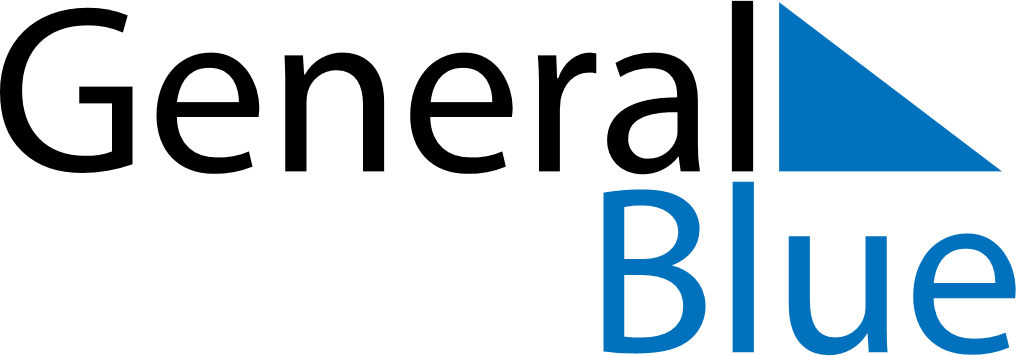 July 2021July 2021July 2021Costa RicaCosta RicaSUNMONTUEWEDTHUFRISAT12345678910111213141516171819202122232425262728293031Guanacaste Day